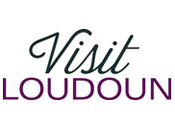 WELCOME TO LOUDOUN, VAIn addition to the Loudoun Touring Map & Visitors Guide you may find this additional information useful during your stay. Casual & Family Dining: Anita’s New Mexico Style Mexican 44305 Ice Rink Plaza, Ashburn, VA 703 724-9870Ashburn Pub 44110 Ashburn Shopping Plaza, Ashburn, VA 703-724-0755Buffalo Wing Factory 43761 Parkhurst Plaza, Ashburn, VA 703-729-4200Finnegans Irish Bar & Grill 44050 Ashburn Village Blvd. Ashburn, VA 703-686-0315Ford’s Fish Shack 44260 Ice Rink Plaza, Ashburn, VA 571-918-4092Glory Days Grill Ashburn 43170 Southern Walk Plaza, Broadlands, VA 703-729-1212Buffalo Wing Factory 22034 Shaw Rd. Sterling, VA 703 406-0505Glory Days Grill Sterling 21800 Towncenter Plaza, Sterling, VA 703 430-3456O’Faoliains Restaurant & Pub 20921 Davenport Dr. Sterling, VA 703-444-9796Velocity Five Sports Bar 20789 Great Falls Pl. Sterling, VA 703-444-8666Anita’s New Mexico Style Mexican 5 Fort Evans Rd. Leesburg, VA 571 209-5092Buffalo Wild Wings 524 Fort Evans Rd. Leesburg, VA 703-779-4646Bunkers Sports Café 510 East Market St. Leesburg, VA 703-443-0777Finnegans Irish Bar & Grill 1608 Village Market Blvd. Leesburg, VA 703-771-2333King Pinz 1602 Village Market Blvd. Leesburg, VA 703 443-8001TenderJacks 506 E. Market St. Leesburg, VA 703-669-4866Velocity Five Sports Bar 19286 Promenade Dr. Leesburg, VA 571-333-4747Glory Days Stone Ridge 42010 Village Center Plaza, South Riding, VA 703 327-8811Discount StoresTarget 45130 Columbia Pl. Sterling, VA 703-463-2008Target 46201 Potomac Run Plaza, Sterling, VA 703-444-8440Super Wal-Mart 45415 Dulles Crossing Plaza, Dulles, VA 571-434-9434Target 1200 Edwards ferry Rd. Leesburg, VA 703-777-8730Wal-Mart 950 Edwards Ferry Rd. Leesburg, VA 703-777-0102Hospitals and Urgent Care Centers:INOVA Loudoun Hospital 44045 Riverside Pkwy. Leesburg, VA 703-858-6000Loudoun Family Medical 19450 Deerfield Ave. Lansdowne, VA 703-858-9192NOVA Urgent Care 21036 Tripleseven Rd. Sterling, VA 703-430-4343Dulles Urgent Care 42010 Village Center Plaza, Stone Ridge, VA 703-542-7921INOVA Loudoun Hospital Cornwall Campus: 224 Cornwall St. Leesburg, VA703-737-7520NOVA Urgent Care 51 Catoctin Circle, Leesburg, VA 703-777-9701Sports Equipment/Apparel StoresDick's Clothing & Sporting Goods 45633 Dulles Eastern Plaza, Sterling, VA 703-433-2190Eastern Mountain Sports 22000 Dulles Retail Plaza, Sterling, VA 703-421-4330Sports Authority 21070 Southbank St. Sterling, VA 703-421-7010Sterling Soccer 47100 Community Plaza, Sterling, VA 20164 703-430-2566Cheers Sports 20099 Ashbrook Pl. Ashburn, VA 703-723-3111Potomac River Running Store 20630 Ashburn Rd. Ashburn, VA 20147, 703-729-0133Play It Again Sports 530 E Market St. Leesburg, VA 703-777-3043Potomac River Running Store 1601 Village Market Blvd. Leesburg, VA 571-918-0302Purcellville Sports 101 East Main St.  Purcellville, VA 540-751-9820LaundromatsLeesburg Coin Laundry 62 Plaza St. Leesburg, VA 703-737-3933Leesburg Coin Laundry 4 Fairfax St. Leesburg, VA 703-737-3939Sterling Coin Laundry 22330 Sterling Blvd. Sterling, VA 703-444-7810Eden Cleaners Laundry 713 E Main St. Purcellville, VA 540-338-5525